Advisory CommitteeQuarterly Meeting AgendaWednesday, December 7, 2022 | 9:30 AM – 12:00 PMJoin by Zoom via Videoconference: You may pre-register for the meeting by clicking on this link:  https://us02web.zoom.us/meeting/register/tZctceuprT4iG9RuNrFZImfstIxavCPoN5CM Once pre-registered you will receive a link to the meeting. To prevent background noise, all attendees will be muted upon joining the meeting.  To improve bandwidth during the meeting, only members of the Committee and Department staff will appear on the video feed.  We ask the public to turn their cameras off.Join by Zoom via Telephone:  You may join the meeting by dialing 1 (253) 215-8782.  When prompted, enter the meeting ID: 830 6213 5810 # and password/participant ID: 277996#To prevent background noise, all callers will be muted upon joining the meeting.Meeting Materials:  Staff reports for individual agenda items, when available, can be found on the Committee’s website by clicking on the following link:  https://issuu.com/odva/stacks/38107bb40c054695831edf5634865ca4 I.	WELCOME AND ADMINISTRATION – Business MeetingCall to Order – Chair James GardnerPledge of Allegiance – Chair James GardnerMoment of Silence – Chair James GardnerMeeting Rules – Vice Chair Christine GittinsCommittee Member Introductions II.	ODVA DIRECTOR’S REPORTODVA Director, Kelly FitzpatrickIII.	 REPORTS AND PRESENTATIONSOregon Housing and Community Services – Ed Brown, Veteran Program ManagerDo Good Multnomah – Sasha Tenzin, Director of DevelopmentODVA Houseless Veterans – Eddie Maestas, Program CoordinatorIV. OLD Business ItemsContinue to share with veterans that they can apply at any time to be an Advisory Committee member through the ODVA website. Applications remain in the queue for consideration for two years.Open for Committee MembersV.	NEW BUSINESSOpen for Committee MembersNext Advisory Committee Quarterly Meeting:Date: March 1, 2023| Time:  9:30 – Noon Location:  ZoomVII.	BUSINESS Meeting Adjourned TOWN HALL (Speakers Limited to 3 Minutes)The town hall time is for individuals to bring up broader veteran community issues. Members of the community may also submit written public comments to the Committee at the following email address: vaac@odva.state.or.uswebSite		  www.oregon.gov/odva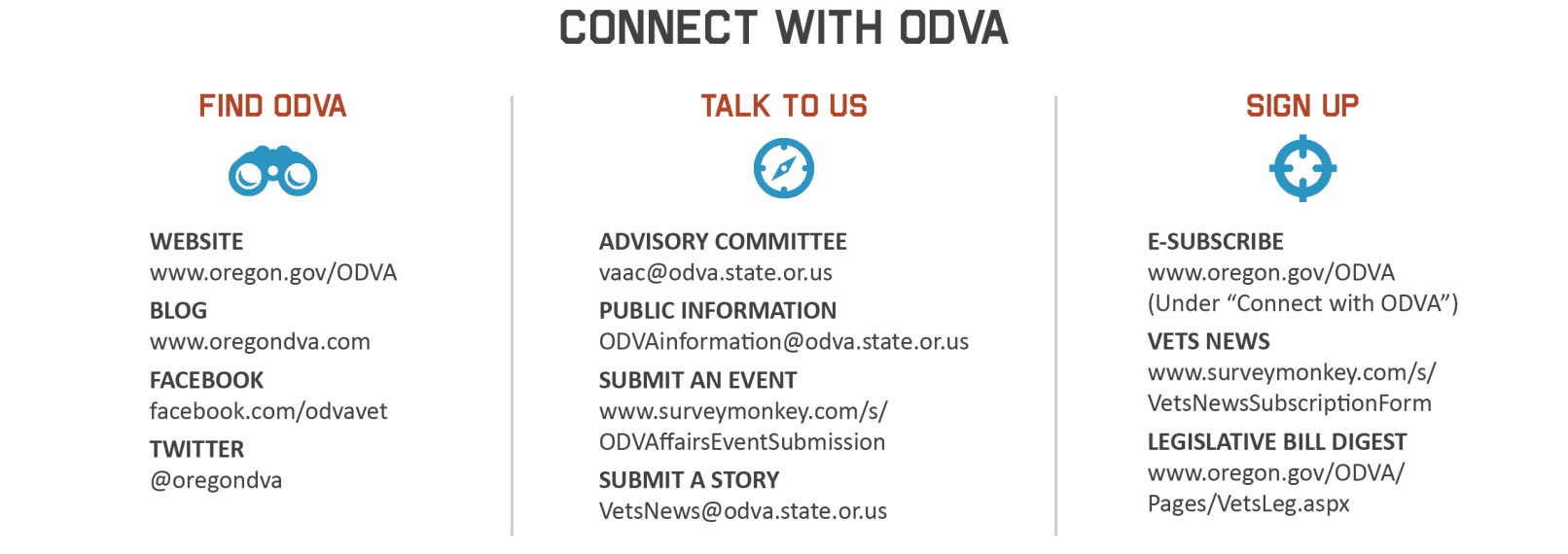 Blog					  www.oregondva.comFACEBOOK	  www.facebook.com/odvavetTWITTER		  @oregondva  or  www.twitter.com/OregonDVA ADVISORY COMMITTEE 		vaac@odva.state.or.us PUBLIC INFORMATION	   	ODVAinformation@odva.state.or.usEMAIL SUBSCRIBE 		www.oregon.gov/odva	(Under “Connect with ODVA then Agency Publications”)LEGISLATIVE Page     www.oregon.gov/odva/Connect/Pages/Legislation.aspx